АДМИНИСТРАЦИЯСельского поселенияМайскоеМуниципального районаПестравский           Самарской области,       П О С Т А Н О В Л Е Н И Е           30 декабря 2013 года                     №133       	В целях защиты нравственности здоровья прав и законных интересов граждан ограничение потребления (распития) алкогольный продукции на территории муниципального образования сельское поселение Майское муниципального района Пестравский Самарской области, в соответствии с Федеральным законом от 22.11.1995г. №171ФЗ «О государственном регулировании производства и обороте этилового спирта, алкогольной и спиртосодержащей продукции и об ограничении потребления (распития) алкогольной продукции, руководствуясь нормативными положениями Устава сельского поселения Майское муниципального района Пестравский Самарской области, администрация сельского поселения Майское Самарской области 	ПОСТАНОВЛЯЕТ:Определить в населенных пунктах сельского поселения Майское муниципального района Пестравский Самарской области следующие зоны рекреационного назначения:А) Монумент погибшим в ВОВ в селе Майское, ул.Шоссейная от проезжей части по улице Шоссейная на юг до обособленной территории мест захоронений, с запада проезжая часть улицы Шоссейная в сторону пос.Михеевка, с южной стороны обособленной территории мест захоронений проезжая часть ул.Обводная, с восточной стороны ангарные помещения по хранению техники ООО «Союз»Не допускать в указанных зонах потребление (распитие) спиртосодержащей и алкогольной продукции в том числе и пивные напитки.С целью контроля исполнения настоящего постановления и пресечения потребления (распития) в зонах рекреационного назначения алкогольной продукции рекомендовать Административной комиссии администрации муниципального района Пестравский, совместно с межмуниципальным отделом МВД РФ «Пестравский», добровольной народной дружиной сельского поселения Майское осуществлять совместные рейды по установленным в п. №1 настоящего постановления территориям.  Опубликовать настоящее постановление в газете «Степь»и разместить на официальном сайте администрации сельского поселения Майское муниципального района Пестравский Самарской области.        4 Постановление вступает в силу с момента официального опубликования.Глава администрации сельского  поселения Майское муниципального района Пестравский Самарской области                                                                                                Ланкин П.ВПриложение к Постановлению№ 133 от 30.12.2013 года          СХЕМЫ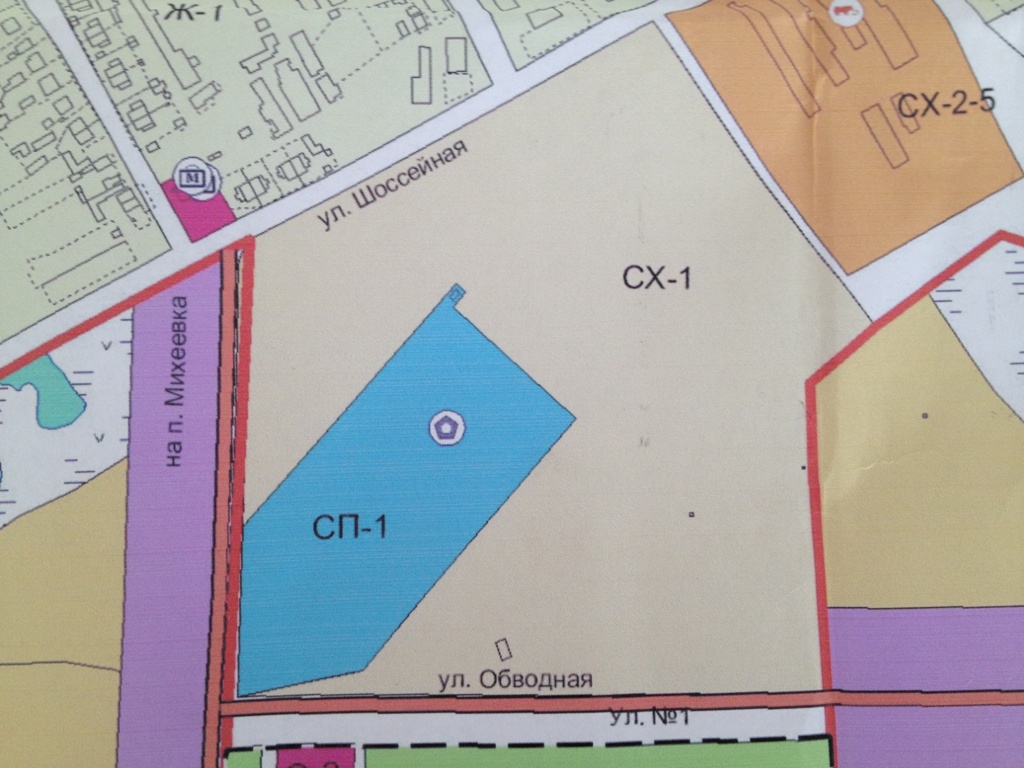 Об определении мест рекреационного назначения на территории сельского поселения Майское муниципального района Пестравский Самарской области.